Central African RepublicCentral African RepublicCentral African RepublicCentral African RepublicDecember 2025December 2025December 2025December 2025MondayTuesdayWednesdayThursdayFridaySaturdaySunday1234567Republic Day8910111213141516171819202122232425262728Christmas Day293031NOTES: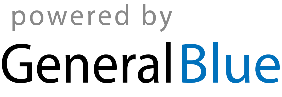 